О создании общественной комиссии по вопросам подготовки и реализации муниципальной программы «Формирование современной городской среды на территории сельского поселения Исмаиловский сельсовет муниципального района Дюртюлинский район Республики Башкортостан» Руководствуясь ст.ст.33, 43 Федерального закона от 06.10.2003 № 131-ФЗ  «Об общих принципах организации местного самоуправления в Российской Федерации», Правилами предоставления и распределения субсидий из федерального бюджета бюджетам субъектов Российской Федерации на поддержку государственных программ субъектов Российской Федерации и муниципальных программ формирования современной городской среды, утвержденными постановлением Правительства Российской Федерации от 10.02.2017 N 169, ст.11, 14 Закона Республики Башкортостан от 18.03.2005 № 162-з «О местном самоуправлении в Республике Башкортостан», Уставом сельского  поселения Исмаиловский сельсовет муниципального района Дюртюлинский район Республики Башкортостан, п о с т а н о в л я ю:1.Утвердить состав общественной комиссии по вопросам подготовки и реализации муниципальной программы «Формирование современной городской среды в сельском поселении Исмаиловский сельсовет муниципального района Дюртюлинский район Республики Башкортостан».	2. Настоящее постановление разместить на официальном сайте администрации сельского поселения Исмаиловский сельсовет муниципального района Дюртюлинский район Республики Башкортостан http://sp-ismail.ru в информационно-телекоммуникационной сети «Интернет».3. Контроль за выполнением настоящего постановления оставляю за собой.	4. Настоящее постановление вступает в силу со дня подписания.Глава администрации                                                            Б.Ю. КильметовУТВЕРЖДЕНО Постановлением главы администрации городского поселения город Дюртюлимуниципального района Дюртюлинский район Республики Башкортостан от  01.09.2017 №9/7Состав общественной комиссии по вопросам подготовки и реализации муниципальной программы «Формирование современной городской среды на территории сельского поселения Исмаиловский сельсовет  муниципального района Дюртюлинский район Республики Башкортостан»Управляющий делами                                                          Р.Р. АхмадуллинаЛист согласования к постановлению  главы администрации сельского поселения Исмаиловский сельсовет  муниципального района Дюртюлинский район Республики Башкортостан «О создании общественной комиссии по вопросам подготовки и реализации муниципальной программы «Формирование комфортной городской среды на территории сельского поселения Исмаиловский сельсовет  муниципального района Дюртюлинский район Республики Башкортостан»                      ҠАРАР                                                      ПОСТАНОВЛЕНИЕ         «01»  сентябрь  2017 й.                № 9/7               «01» сентября  2017  г.Председатель комиссии:Председатель комиссии:Кильметов Б.Ю.- глава администрации сельского поселения Исмаиловский сельсовет  муниципального района Дюртюлинский район РБ,Заместитель председателя комиссии:Заместитель председателя комиссии:Хакимьянова В.Г.- депутат Совета сельского поселения Исмаиловский сельсовет  муниципального района Дюртюлинский район РБ,Члены комиссии:Кагарманов Э.С.- заместитель главы администрации муниципального района Дюртюлинский район РБ по строительству, транспорту, промышленности, ЖКХ (по согласованию),Хасанов Р.Б.-заместитель главы администрации муниципального района Дюртюлинский район РБ, член партии «Единая Россия» (по согласованию)Мукминов С.В.- заместитель главы администрации муниципального района Дюртюлинский район РБ по финансовым вопросам - начальник финансового управления (по согласованию),Шафикова З.Д.- главный архитектор администрации муниципального района Дюртюлинский РБ (по согласованию),Махмутов М.Х.- главный специалист-эксперт КУС Минземимущества РБ по Дюртюлинскому району и г. Дюртюли (по согласованию)Закиева З.З.- собственник квартиры дома №43 по ул. Дербешинская, староста мкр. «Речник»Кривко Д.К.- собственник квартиры дома №43 по ул. Дербешинская, депутат Совета сельского поселения Исмаиловский сельсовет муниципального района Дюртюлинский район РБ,Ахмадиева Э.А.- житель мкр. «Речник» с. Исмаилово, собственник квартиры дома №46 по ул. Дербешинская.Секретарь комиссии:Черницына Е.В.- житель мкр. «Речник» с. Исмаилово, собственник квартиры дома №53 ул. Дербешинская (по согласованию).Кильметов Б.Ю.- глава администрации сельского поселения Исмаиловский сельсовет  муниципального района Дюртюлинский район РБ,Хакимьянова В.Г.- депутат Совета сельского поселения Исмаиловский сельсовет  муниципального района Дюртюлинский район РБ,Кагарманов Э.С.- заместитель главы администрации муниципального района Дюртюлинский район РБ по строительству, транспорту, промышленности, ЖКХ (по согласованию),Хасанов Р.Б.-заместитель главы администрации муниципального района Дюртюлинский район РБ, член партии «Единая Россия» (по согласованию)Мукминов С.В.- заместитель главы администрации муниципального района Дюртюлинский район РБ по финансовым вопросам - начальник финансового управления (по согласованию),Шафикова З.Д.- главный архитектор администрации муниципального района Дюртюлинский РБ (по согласованию),Махмутов М.Х.- главный специалист-эксперт КУС Минземимущества РБ по Дюртюлинскому району и г. Дюртюли (по согласованию)Закиева З.З.- собственник квартиры дома №43 по ул. Дербешинская, староста мкр. «Речник»Кривко Д.К.- собственник квартиры дома №43 по ул. Дербешинская, депутат Совета сельского поселения Исмаиловский сельсовет муниципального района Дюртюлинский район РБ,Ахмадиева Э.А.- житель мкр. «Речник» с. Исмаилово, собственник квартиры дома №46 по ул. Дербешинская.Черницына Е.В.- житель мкр. «Речник» с. Исмаилово, собственник квартиры дома №53 ул. Дербешинская (по согласованию).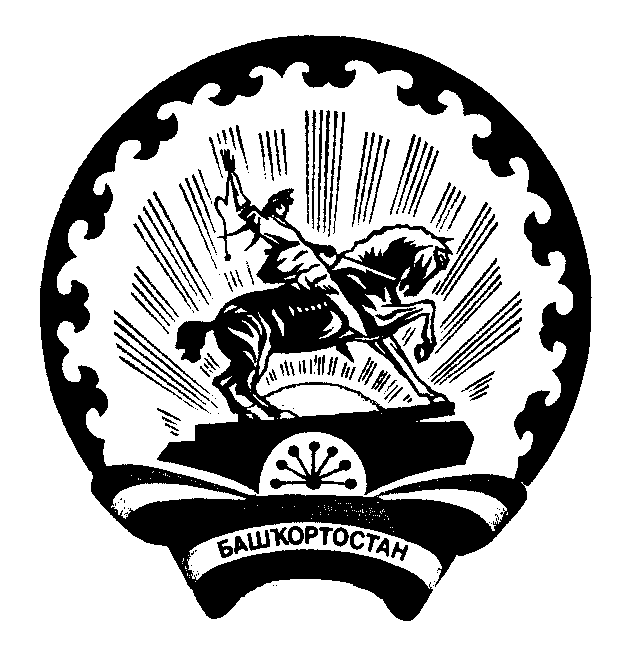 